稲沢市民病院　周辺見取り図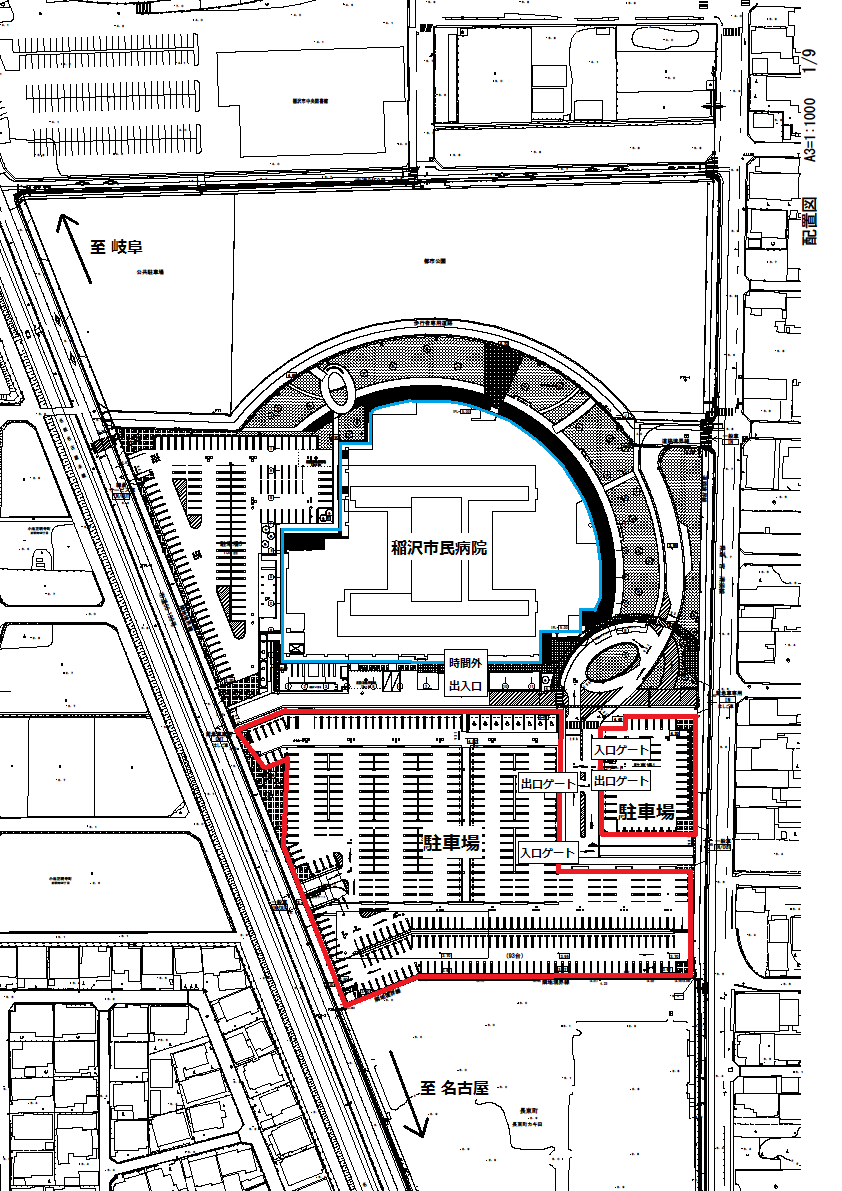 お車でお越しの方は、病院南側の赤枠で囲われた駐車場をご利用ください。有料駐車場となりますが、受講者の方は駐車料金を無料化しますので、駐車券をお持ちになって会場へお越しください。なお、当日は時間外出入口から院内にお入りください。